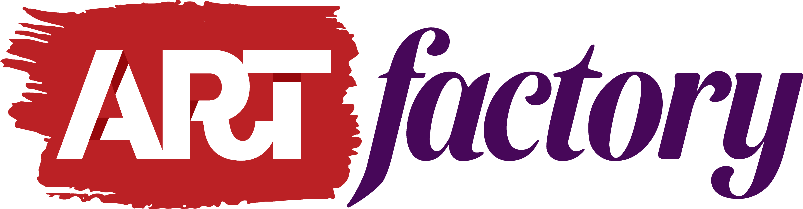                                                                                                                                           		                9419 Battle Street                   MANASSAS, VA 20108-0562 (703) 330-2787Kimberly@virginiaartfactory.org                                                                                                                                                                                                   Please Print all informationName ___________________________________________________________ Pronouns ________________________________Age (If under 18) _______   Parent/Guardian’s Name (If under 18)____________________________________________________Address _____________________________________________City ___________________________ Zip___________________Home Phone _____________________________ Cell Phone _________________________________________________________E-mail address_______________________________________________________________________________________________Height________                                                                                                    Will you accept any role?  (Circle one)     YES or NOIn the event you are cast as Charlie or Nicola, will you be comfortable with kissing?    (Circle one)     YES or NOIs there a particular role you are interested in?  If so, please list:  ________________________________________________________PREVIOUS EXPERIENCE PERFORMING FOR AUDIENCES.  Please list any staged drama or dance in which you have participated if you do not have a resume and/or headshot.  ___________________________________________________________________________________________________________________________________________________________________________________________________________________________________________________________________________________________________________________________________________________________________________________________________________________________________________________________________________________________________________________________________________________________________________________________________________________SCHEDULE CONFLICTSPlease note any scheduling conflicts between August 1 and the last performance on October 29th.  Rehearsals are generally Tuesdays and Thursdays from 7 – 9 p.m. and Saturdays from 1 – 4 p.m.  We will load into the Gregory on Monday, October 16th.  Everyone is expected to attend every rehearsal during tech week:  Monday, October 16, 17, 18 and 19.Day/DateMiss AllArrive LateLeave EarlyReason